KUPNÍ SMLOUVA č. II-158/2018uzavřená podle § 2079 a násl. zákona č. 89/2012 Sb., občanský zákoník, ve znění pozdějších předpisů, 
mezi smluvními stranami:Muzeum města Brna, příspěvková organizaceSe sídlem: Brno, Špilberk 210/1, 66224IČ: 00101427; DIČ: CZ00101427Bankovní spojení: KB Brno-město, číslo účtu: ***Zastoupena: PhDr. Pavlem Ciprianem, ředitelem organizace(dále jen „kupující“)aTOMSY SERVICE s.r.o.Se sídlem: Běloruská 18, 625 00 BrnoIČ: 27727777DIČ: CZ27727777Bankovní spojení - č.ú.: ***Zastoupena: Ing. Tomášem Odehnalem, jednatelem(dále jen „prodávající“)I. Předmět plnění1.  Předmětem  této  smlouvy  je  závazek  prodávajícího  odevzdat  kupujícímu  výpočetní  techniku  specifikovanou v příloze této smlouvy (dále také „předmět koupě“), a umožnit mu nabýt vlastnické právo k této věci, a závazek kupujícího dodanou věc převzít do svého vlastnictví a zaplatit za ní kupní cenu sjednanou touto smlouvou.II. Cena a platební podmínky1.  Smluvní strany se  dohodly,  že  celková kupní cena  za  předmět koupě vymezený v čl.  I.  této  smlouvy činí:198 617 Kč bez DPH (slovy:stodevadesátosmtisícšestsetsedmnáctkorun). Ke kupní ceně bude připočítána DPHv zákonné výši a dále kupní cena zahrnuje náklady prodávajícího na dopravu předmětu koupě do místa dodání dle čl. III. této smlouvy.2.  Cenu za dodaný předmět koupě se kupující zavazuje uhradit bezhotovostním převodem na výše uvedený účet prodávajícího do 14 dnů od obdržení faktury vystavené prodávajícím. Prodávající je oprávněn vystavit fakturu za dodaný předmět koupě v den jeho dodání.III. Dodací podmínky1.  Prodávající	se	zavazuje	dodat	řádně	zabalený	předmět	koupě	do	místa	dodání	nejpozdějiDo 7.11.2018. Předmět koupě předá prodávající kupujícímu nebo jím pověřené osobě.2.  Prodávající odevzdá kupujícímu předmět koupě v ujednaném množství, jakosti a provedení.3.  Spolu s předmětem koupě je prodávající povinen dodat kupujícímu tyto doklady v českém jazyce:a) fakturu,b) dodací list,c)  případně další nezbytné doklady.4.  Kupující se povinen převzít řádně a včas dodaný předmět koupě a potvrdit toto převzetí prodávajícímu datovaným podpisem na dodacím listu.5.  Vlastnické právo k předmětu koupě nabývá kupující při převzetí předmětu koupě.6.  Nebezpečí škody k předmětu koupě nabývá kupující při převzetí předmětu koupě, nebo (jestliže tak neučiní včas)v době, kdy mu prodávající zboží v souladu s touto smlouvou dodá a kupující poruší svou povinnost zboží převzít.IV. Práva z vadného plnění1.  Předmět koupě má vady, nebyl-li odevzdaný kupujícímu v ujednaném množství, jakosti nebo provedení. Za vadu se považuje i plnění jiné věci stejně jako vada v dokladech nutných pro užívání věci.2. Prodávající prohlašuje, že předmět koupě není zatížen právem třetí osoby či osob, že předmět koupě je bez právních vad.3.  Kupující nemá práva z vadného plnění, jedná-li se o vadu, kterou musel s vynaložením obvyklé pozornosti poznat již při uzavření smlouvy.4.  Nároky z vad se řídí ustanovením § 2099 a násl. Občanského zákoníku. Uplatněním nároků z vad nejsou dotčeny nároky objednatele na náhradu škody a smluvní pokuty.V. Smluvní pokuty1.  Prodávající je povinen zaplatit kupujícímu smluvní pokutu za prodlení s dodáním předmětu koupě ve výši 0,5 % z ceny za každý den prodlení. Prodávající není v  prodlení s dodáním, pokud byl  termín dodání prodloužen na základě dohody s kupujícím v písemném dodatku k této smlouvě.2.  Na jakoukoliv uplatněnou smluvní pokutu oprávněná smluvní strana vystaví penalizační fakturu.3.  Smluvní pokuty jsou splatné na základě výzvy oprávněné strany. Ustanovením o smluvní pokutě není dotčeno právo oprávněné strany domáhat se náhrady škody.VII. Závěrečná ujednání1.  Nedílnou součástí této smlouvy jsou:-     příloha č. 1 – cenová nabídka prodávajícího2.  Jakékoliv změny této smlouvy jsou možné pouze na základě písemných a očíslovaných dodatků podepsaných osobami oprávněnými jednat jménem smluvních stran.3.  Tuto smlouvu lze ukončit i před splněním závazku prodávajícího, a to odstoupením v případě porušení jakékoliv povinnosti         prodávajícího         uvedené         v této         smlouvě         nebo         z důvodů         uvedených v občanském zákoníku. Porušením povinnosti dle této smlouvy zakládající důvod k odstoupení od smlouvy, je myšleno zejména prodlení prodávajícího se splněním závazku dle této smlouvy po dobu delší než 10 dnů. K odstoupení dojde po předchozí písemné výzvě oprávněné strany.4.  Otázky    touto    smlouvou    výslovně    neupravené    se    budou    řídit    příslušnými    ustanoveními    zákona č. 89/2012 Sb., občanského zákoníku, v platném znění.5.  Smluvní strany prohlašují, že je jim znám obsah této smlouvy, že tato smlouva je projevem jejich pravé a svobodné vůle, že si smlouvu před podpisem přečetly a s jejím obsahem bezvýhradně souhlasí.6.  Vypůjčitel bere na vědomí, že smlouvy s hodnotou předmětu převyšující 50.000 Kč bez DPH včetně dohod, na základě kterých se tyto smlouvy mění, nahrazují nebo ruší, zveřejní půjčitel v Registru smluv zřízeném jako informační systém veřejné správy na základě zákona č. 340/2015 Sb., o registru smluv. Vypůjčitel výslovně souhlasí s tím, aby tato smlouva včetně případných dohod o její změně, nahrazení nebo zrušení byly v plném rozsahu v Registru smluv půjčitelem zveřejněny. Vypůjčitel prohlašuje, že skutečnosti uvedené v této smlouvě nepovažuje za obchodní tajemství a uděluje svolení k jejich užití a zveřejnění bez stanovení jakýchkoliv dalších podmínek.7.  Tato smlouva nabývá platnosti a účinnosti dnem jejího podpisu oběma smluvními stranami.8.  Tato smlouva je vyhotovena ve dvou vyhotoveních, z nichž každá smluvní strana obdrží po jednom z nich.V Brně dne:	V Brně dne: kupující: 
PhDr. Pavel Ciprian ředitel organizaceprodávající:Ing. Tomáš Odehnal jednatel společnosti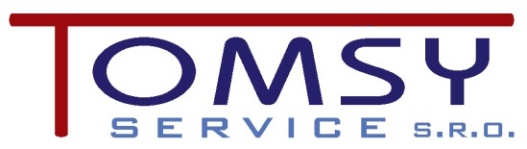 Cenová nabídka č. 2018-18 pro Muzeum města Brna, příspěvková organizaceSestava č. 11 x Notebook Dell Latitude 5591-35081 x MS Office 2016 Std MVL1 x Brašna DICOTA Slim Case plus EDGE 15,6" modrá1 x Myš Logitech M1851 x Laserová tiskárna Brother HL-L2352DW1 x Set klávesnice a myši Dell KM636Cena 42 836 Kč bez DPHSestava č. 21 x All-in-one počítač Dell OptiPlex 22 5000 (5260-3626)1 x All-in-one počítač Dell OptiPlex 24 7000 (7460-3756)2 x Záložní zdroj UPS APC Power-Saving Back-UPS ES 7002 x MS Office 2016 Std MVLCena 59 517 Kč bez DPHSestava č. 31 x Grafická PC Sestava Intel i7, 16 GB RAM, AMD Radeon RX570; 500GB SSD, 2 TB HDD;  Win10Pro1 x MS Office 2016 Std MVL1 x Záložní zdroj APC Power Saving Back Pro 9002 x LED monitor EIZO EV2450-GY 23,8"1 x Set klávesnice a myši Logitech MK345Cena 48 132 Kč bez DPHSestava č. 41 x Grafická PC Sestava Intel i7, 16 GB RAM, AMD Radeon RX570; 500GB SSD, 2 TB HDD;  Win10Pro1 x MS Office 2016 Std MVL1 x Záložní zdroj APC Power Saving Back Pro 9002 x LED monitor EIZO EV2450-GY 23,8"1 x Set klávesnice a myši Logitech MK345Cena 48 132 Kč bez DPHCelková cena:198 617 Kč bez DPH240 326,60 Kč vč. DPHNabídka platí do 7.11.2018Termín dodání: do 14-ti dnů od obdržení objednávky nebo podpisu smlouvyCena zahrnuje dopravu do sídla odběratele.Nabídku vypracoval Ing. Tomáš Odehnal, tel. ***